I am  Graduating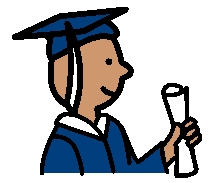 On [insert date], I will graduate from [name of school].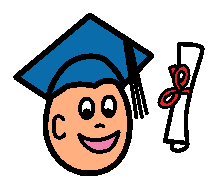 When students turn 21, they have to graduate from school.  It is the rule.Graduation means that [insert school name]  is finished.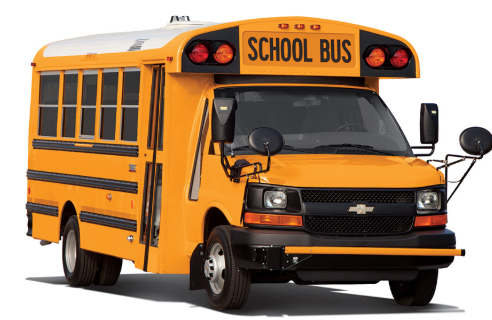 I will start to ride the BART VAN to [name of work site]  to go to Work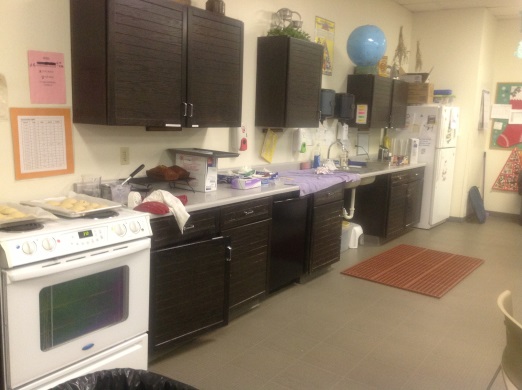 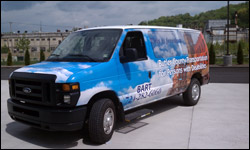 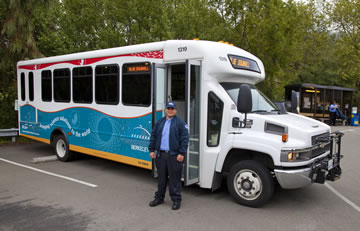 I will work at [name of site] on Monday, Tuesday, Wednesday, Thursday, and Friday.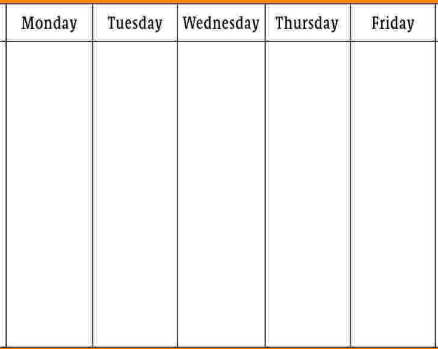 I will work with my new friends at [work site name] and do a good job!!!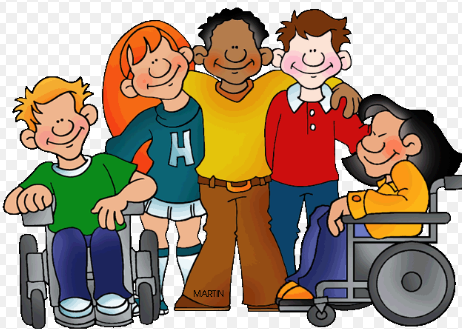 I will ride the BART VAN home at the end of my work day.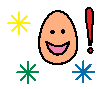 